Calendar of EventsWednesday, March 4th- 10:45 a.m.- Bible Study at Sodus Presbyterian Church. 12:00 p.m.- LunchSunday, March 8th-12:00-2:00 p.m.- Free Community Breakfast offered by the Youth Group at First Reformed Church, 18 Maple Avenue, Sodus. Friday, March 13 - 7:00 p.m. - World Day of Prayer service in our Sanctuary - Special Guests - Drs Marvin and Sylvia Reimer from Watertown.  Missionaries to Zimbabwe.Wednesday, March 25 - 11:30 a.m. - Celebration of March Birthdays at the Wayne County Nursing and Rehabilitation Center, Nye Road, Lyons.  Please sign up on bulletin board outside the office to provide gifts.Times and Places for Holy Week and Easter Sunday Services will be announced on March 8th. Leading this Morning’s Service: Pastor Bobbie ValentineSermon:  		Message through Music			Offered by Nick Thurston			and Eliza LawlerPianist/Organist:    	Kayla OsikaLiturgist: 		Bob Harvey		Greeter: 		A Faithful ServantUshers:	Bill Hall, Richard Ransley, Brady McCarthy.MFA Carbone, Nicholas TAD/TDY USS Hawaii     C/O Pearl Harbor Mail Center 1025 Quincy Ave.  STE 700 JBPHH, HE 96860-4512 Jon-Anthony Carbone           2104 Red lion Rd.    Jacksonville, FL 32212Gregory CoePSC 1005 Box 60, FPO AE09593-0001MARCH 1st, 2020 FIRST SUNDAY IN LENT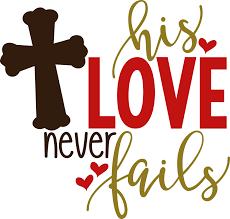 SODUS UNITED THIRD METHODIST CHURCHPastor Bobbie Valentine58 West Main StreetSodus, New York 14551Office: 315-483-9718Parsonage: 315-553-2100Pastor Bobbie- 315-406-9562E-mail: utmc.sodus@yahoo.comOn line at: www.sutmc.orgThe Mission of the Sodus United Third Methodist Church is to love, nurture, teach and stir into action all people by God’s love through Jesus Christ with the power of the Holy Spirit.March 1, 2020Prelude:  Ave Maria- J. S. Bach Welcome!Announcements.Please stand and sing Hymn #349 “Turn Your Eyes Upon Jesus” as we bring in the Light of Christ and begin today’s service.*Call to Worship L: Let all who would worship the Lord gather this day for worship!P: For just as Adam and Eve, we too have sinned and disobeyed the Lord.L: Yet in Christ we have been washed clean; in Christ we are forgiven.P: Let us come now and sing praise for God’s mercy, grace and love! L: For in the garden we first sinned and through the Cross we are saved.All: Blessed be the name of the Lord!*Opening Prayer	(in unison)O God, in this season of Lent You would call us to examine our lives and allow You to lead us in new directions of growth. Show us, O Lord, those areas in which we need to repent. In Christ we pray. Amen.Pease be seated.SpiritFireHe Has Made Me GladResponsive Reading:	Psalm 32	page 766 UMHSpiritFireWith All FaithYou Are My KingPrayer ConcernsOffertory: Oh Promise Me- R. DeKoven*Doxology*Offertory Prayer: Almighty God, giver of every good and perfect gift, teach us to render to You all that we have and all that we are, that we may praise You, not with our lips only, but with our whole lives, turning the duties, the sorrows, and the joys of all our days into a living sacrifice to You. In Jesus name we pray. AmenPlease be seated.Old Testament Reading:	Genesis 2:15-17; 3:1-7New Testament Reading:	Romans 5:12-19 This is the Word of God for the people of God.Thanks Be to God.Hymn of Preparation: “Surely the Presence” #328Gospel Reading:			Matthew 4:1-11This is the Word of God for the people of God.Thanks Be to God.Message through Music: “His Love Never Fails”	Nick Thurston and Eliza Lawler (mother and son)Holy Communion			(page 13 UMH)Closing Hymn: “How Great Thou Art” # 77 vs 1 and 4BenedictionPostlude: Finlandia- J. SibeliusPrayer Concerns for February 27, 2020Prayers for Roxanne Roscup’s mother, Sue. Sue will soon have surgery to remove a large mass found on her ovary. Prayers for all the people who have been ill with the flu.Prayers for all those diagnosed with the Coronavirus.  Please continue to pray for Ruth Fisher and her entire family.Our Country.Our Government.The United Methodist Church.Sodus United Third Methodist Church.The United Methodist General Conference 2020.The elected delegates for the 2020 GC.Changes in the Upper New York Conference beginning July 1, 2020Please visit the Conference Website for more information at www.unyumc.orgBishop WebbRev. McDowellThe Finger Lakes DistrictFamily Promise Program – Continued prayers for the director, the many volunteers, and the success of this program.World, friend and family struggles that are in our heart.The Hispanic Church. Main St ARC Home Residents/Staff.Military families who are separated by distance, but are close in their hearts.Pastor Bobbie and Pastor Charlie Valentine.Prayers for our church … that we may continue to minister according to our mission:  The Mission of the Sodus United Third Methodist Church is to love, nurture, teach and stir into action all people by God’s love through Jesus Christ with the power of the Holy Spirit.Matthew 18:19-20- “Again, truly I tell you, if two of you agree on earth about anything you ask, it will be done for you by my Father in heaven. For where two or three are gathered in my name, I am there among them.”Please remember to bring in canned goods for the Community Food Pantry. THANK YOU.Please remember to bring in your returnable bottles for the Sodus Third Outreach projects. THANK YOU.